QUÍMICA 5º C y D                                                      Profesora: Silvana MartellottaTrabajo Nº 2: entrega 15/5REGLAS DE NOMENCLATURA PARA ALCANOS RAMIFICADOSComo ya vieron en el material teórico previo, el Carbono puede formar estructuras lineales, y estructuras ramificadas. Cuando dichas estructuras tienen enlaces covalentes simples se denominan Alcanos, esto quiere decir que además de Alcanos lineales, existen Alcanos ramificados.Ej 1: Alcano lineal 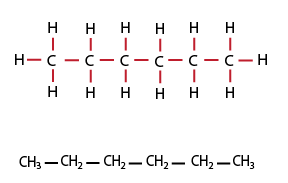               Nombre: HexanoEj 2: Alcano Ramificado Nombre?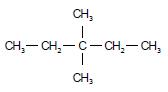 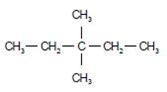 ¿Cómo se nombran los Alcanos Ramificados?Para responder a esta pregunta se utilizan Reglas de Nomenclatura (nombre) acordadas por la IUPAC (Unión Internacional de Química Pura y Aplicada)-Se considera que en los hidrocarburos ramificados existen dos partes: la Cadena Principal y la o las ramificaciones.La Cadena Principal es la cadena de Carbonos más larga que exista en la estructura, siguiendo todos los caminos posibles.Las Reglas Nº1 y Nº2 son: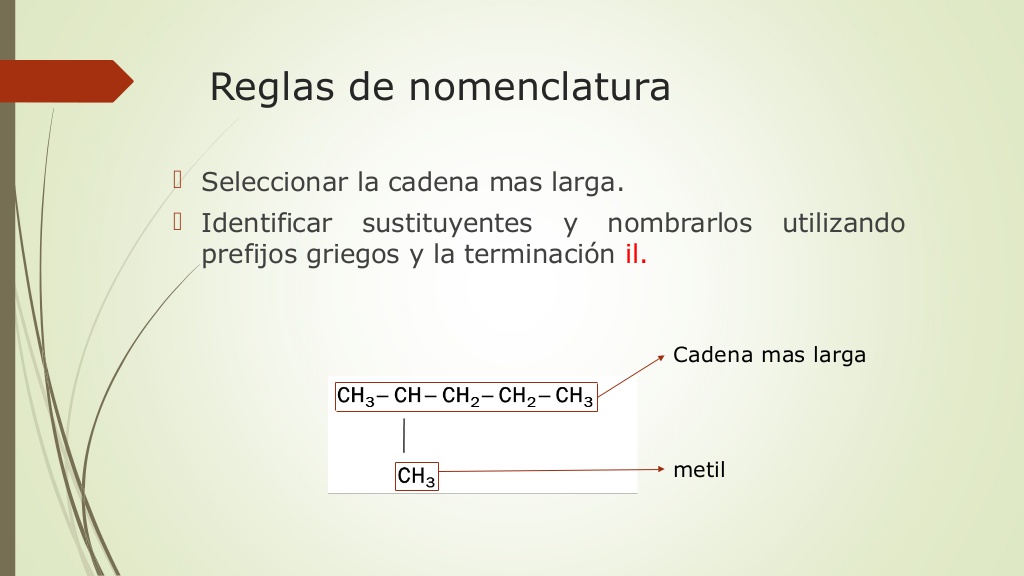 ¿Cómo se nombran los sustituyentes? Como dice la regla dos se nombran utilizando los mismos prefijos que aprendimos para nombrar a los alcanos teniendo en cuenta el número de C, cambiando la terminación por “il”En el ejemplo CH3     se llama metil porque hay un átomo de C, termina en il por ser una rama.Otras ramas o sustituyentes podrían ser :con 2 átomos de C:   CH3       CH2             se nombra:   etil    con 3 átomos de C:  CH3    CH2      CH2      se nombra propilRegla Nº3: 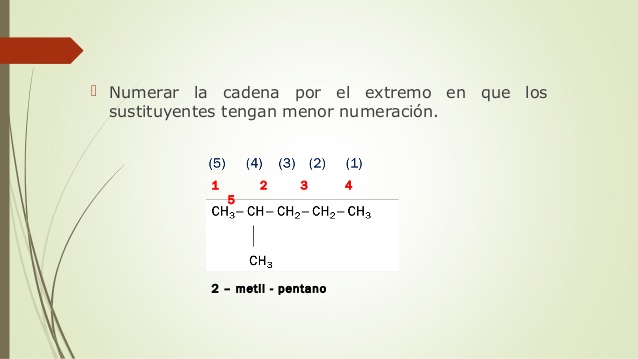 En esta regla tener en cuenta que la enumeración correcta es de izquierda a derecha porque de esa manera el sustituyente o rama queda en el C nº2.¿Cómo nos queda el nombre y cuál es el orden para nombrar el compuesto?En primer lugar se coloca el nº de carbono dónde se encuentra la rama (posición) Luego se coloca el nombre de la o las ramas, Finalmente el nombre de la cadena principalAsí en el ejemplo de la diapositiva queda: 2- metil- pentano              (cadena principal de 5C)                                                                               nombre de la rama      Reglas Nº4 y 5: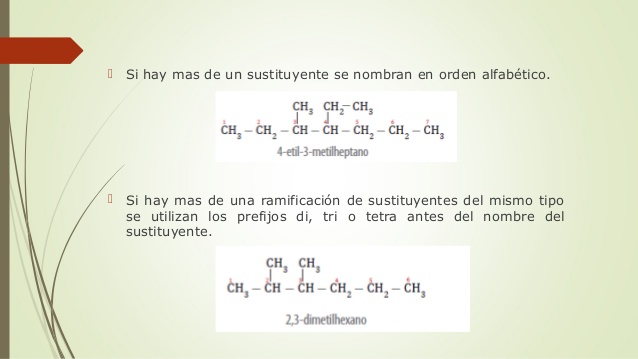 Al inicio del material el ejemplo nº 2:                                                                    La cadena principal es de 5 átomos de C, El nombre queda:                                                                                                                        3,3          di   metil                  pentano                                                     Indica que el nombre se repite dos veces: metil-metilOtro ejemplo que podría aparecer es que dado el nombre tengamos que escribir la estructura: 3 etil- 2 metil hexano, aquí la cadena principal tiene 6 átomos de C por eso se llama hexano, y tiene dos ramas una en el carbono nº2 y otra en el carbono 3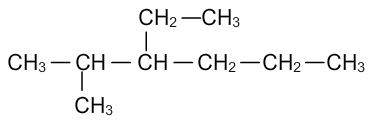 Nombrar los siguientes alcanos ramificados                                           Ayuda: en el ejercicio 1 marqué la cadena principal tiene 4 C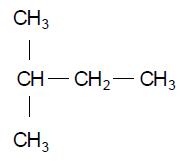 2.                                                                                                          3.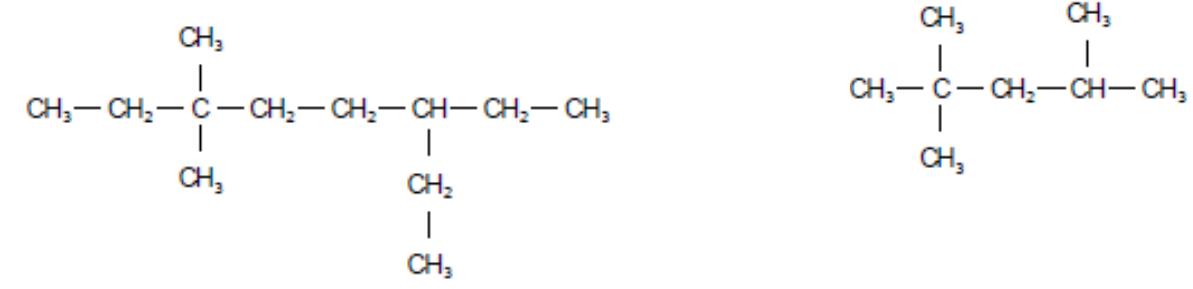 Escribe las estructuras de los siguientes alcanos ramificadosa.- 2-metil propano b.- 2, 2, 3-trimetil octanoc.- 3-etil-2,3-dimetil hexano